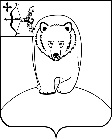 АДМИНИСТРАЦИЯ  АФАНАСЬЕВСКОГО  МУНИЦИПАЛЬНОГО ОКРУГАКИРОВСКОЙ  ОБЛАСТИПОСТАНОВЛЕНИЕ31.01.2023                                                                                                         № 31_   пгт АфанасьевоВ соответствии с Федеральным законом от 12.01.1996 № 8-ФЗ «О погребении и похоронном деле», с учетом согласований с Отделением Фонда пенсионного и социального страхования РФ по Кировской области, а также с региональной службой по тарифам Кировской области, администрация Афанасьевского муниципального округа ПОСТАНОВЛЯЕТ:Определить стоимость услуг, предоставляемых согласно гарантированному перечню услуг по погребению в размере 8 962 рублей 50 копеек:предоставление и доставка гроба и других предметов, необходимых для погребения – 4 033 рублей 11 копеек;перевозка тела (останков) умершего на кладбище (в крематорий) – 1 971 рублей 75 копеек;погребение (кремация с последующей выдачей урны с прахом) –  2 957 рублей 64 копеек.Постановление администрации Афанасьевского района от 28.01.2022 № 27 «Об определении стоимости услуг, предоставляемых согласно гарантированному перечню услуг по погребению» признать утратившим силу. 	3. Настоящее постановление вступает в силу с 01.02.2023.Об определении стоимости услуг, предоставляемых согласно гарантированному перечню услуг по погребениюГлава Афанасьевского муниципального округа  Е.М. Белёва